HOTĂRÂREA  NR.       /2023privind însuşirea  Raportului informării și consultării publicului, precum și aprobarea Planului Urbanistic Zonal şi Regulamentul Local de Urbanism pentru „Construire locuinţă, garaj, terasă acoperită, anexă gospodărească  şi împrejmuire” sat Peştişu Mare f.n, judetul Hunedoara           Consiliul local al municipiului Hunedoara;Analizând Referatul de aprobare al Viceprimarului municipiului Hunedoara nr.82323/27.09.2023 privind însuşirea  Raportului informării și consultării publicului, precum și aprobarea Planului Urbanistic Zonal şi Regulamentul Local de Urbanism pentru „Construire locuinţă, garaj, terasă acoperită, anexă gospodărească  şi împrejmuire” sat Peştişu Mare f.n, judetul Hunedoara;        Având în vedere Avizul tehnic nr. 1/6036/18.01.2023 al Arhitectului Şef, Referatul de specialitate nr.67152/02.08.2023, precum și Punctul de vedere nr.71602/22.08.2023 al Biroului Urbanism;În baza prevederilor art. 32 alin.(2), art.47¹ alin. (1), art. 56 alin. (4), alin. (6), alin. (7) și pct. 14 din Anexa nr. 1 la Legea nr. 350/2001 privind amenajarea teritoriului și urbanismul, cu modificările și completările ulterioare, ale Ordinului M.D.R.T. nr.2701/2010 pentru aprobarea Metodologiei de informare și consultare a publicului cu privire la elaborarea sau revizuirea planurilor de amenajare a teritoriului și de urbanism,  ale art. 60 alin.(4) din Norma metodologică  de aplicare a Legii nr. 50/1991 privind autorizarea lucrărilor de construcții, republicată, cu modificările și completările ulterioare, ale  art. 90-103 din Legea fondului funciar nr. 18/1991, republicată, cu modificările și completările ulterioare, precum și ale art. 4 lit. b) și art. 7 din Legea nr. 52/2003 privind transparenţa decizională în administraţia publică, republicată, cu modificările ulterioare;În temeiul dispozițiilor art. 129, alin. (2) lit. c) şi alin. (6) lit. c), alin. (14) şi art. 139, coroborat cu art.196, alin. (1) lit. a) din Ordonanţa de urgenţă a Guvernului nr. 57/2019 privind Codul administrativ, cu modificările și completările ulterioare; H O T Ă R Ă Ş T E:Art. 1. – Se însușește raportul informării şi consultării publicului pentru  Planul Urbanistic Zonal   pentru „Construire locuinţă, garaj, terasă acoperită, anexă gospodărească şi împrejmuire” sat Peştişu Mare f.n, judetul Hunedoara, înregistrat sub nr. 67126/02.08.2023, însoțit de punctul de vedere al Biroului Urbanism nr. 71602/22.08.2023,  conform Anexei nr. 1 care face parte integrantă din prezenta hotărâre.Art. 2. - Aprobă Planul Urbanistic Zonal şi Regulamentul Local de Urbanism aferent pentru „Construire locuinţă, garaj, terasă acoperită, anexă gospodărească şi împrejmuire" sat Pestisu Mare f.n.,judeţul Hunedoara, conform proiectului prezentat în Anexa nr. 2, care face parte integrantă din prezenta hotărâre.Art. 3. - Aprobă perioada de valabilitate a Planului Urbanistic Zonal şi Regulamentul Local de Urbanism pe o durată de 36 luni de la data intrării în vigoare a prezentei hotărârii.Art. 4. - Prezenta hotărâre se poate contesta de cei interesaţi la instanţa competentă, în termenul prevăzut de lege.Art. 5. - Prezenta se comunică Prefectului judeţului Hunedoara, Primarului, Serviciului Juridic, Administraţie publică locală și Autoritate tutelară, Direcţia Amenajarea teritoriului şi urbanism – Biroul Urbanism, Direcției Patrimoniu, Serviciului Investiții, Monitorizarea Serviciilor Comunitare de Utilități Publice, Compartimentului Audit Intern, Biroului Informatică și tehnică de calcul, Biroului Comunicare, promovare, relații cu investitorii, Serviciului Informații pentru Cetățeni și Relații Publice, Monitorul Oficial Local, relația cu mediul asociativ și se va publica pe site-ul Primăriei municipiului Hunedoara www.primariahunedoara.ro.INIȚIATOR,VICEPRIMAR,MIRCEA MARCEL  POPA                                                                                                             AVIZAT                                                                                                                   SECRETAR GENERAL,                                                                                                                              Militon Dănuţ LaslăuROMÂNIAJUDEŢUL HUNEDOARAMUNICIPIUL HUNEDOARACONSILIUL LOCAL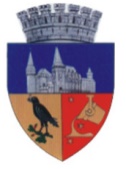 Proiect de HotărâreNr. 440/27.09.2023